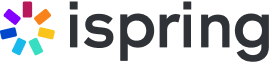 eLearning Project Plan TemplateeLearning Project informationeLearning Project informationProject InformationDescribe the background of your project.Resources(s)List the project team, designers, developers and any other resources you will use, e.g., videographers.Subject Matter Expert(s)List any subject matter experts and other business contributors.Stakeholder(s)List any project stakeholders, such as business unit managers.MilestonesMilestonesMilestone 1:DateMilestone 2:DateMilestone 3:DateMilestone 4:DateMilestone 5:DateCourse informationCourse informationCourse NameCourse TitleCourse PurposeDescribe the need that the course addresses.Target AudienceList/describe the target audience.Learning Objectives— Learning Objective— Learning Objective— Learning ObjectiveContent OutputDescribe the items to be delivered/created by this project, e.g., responsive, self-paced eLearning course.Out-of-Scope ContentDescribe any other items to be created outside the scope of this project.Developmental ProcessDevelopmental ProcessLearning ContentList any content/resources to be used for course development.Course ReviewersList the individuals responsible for reviewing the course.Project ConstraintsList any constraints/risks that threaten delivery of the course.Project ConstraintsDescribe how the effectiveness of the course will be measured.